WEEK  6     W/C May 4th  Class 5W  Mrs WilliamsENGLISH – writing and comprehension   Vocabulary of WWII HISTORY    ART  World War 2    Victory in Europe 75 years anniversary May 8thEnglish Pie Corbett story The Tunnel – Evacuee story with writing ideasPowerpoints VE Day -  write a postcard about how you think the people described in the powerpoint might celebrateVE day comprehensionVE day colourings – flags- service men – children – make a SpitfireDecorate your windows on May 8thCrack the code use Morse code to write a message WELLBEING & MENTAL HEALTHWatch the powerpoint with your carer and look at the two activities       Make this with a paper plate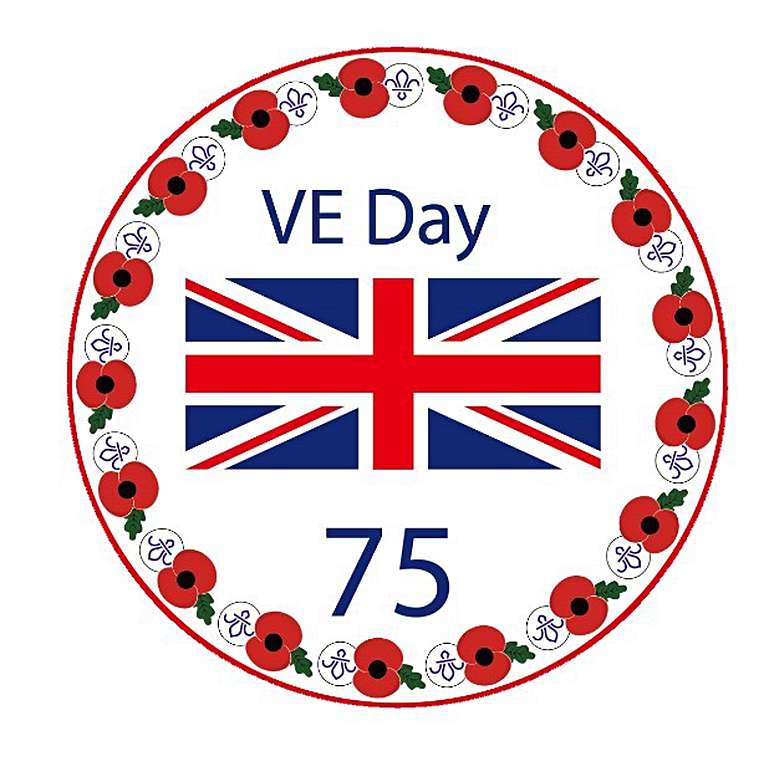 